Πρόσκληση Εκδήλωσης Ενδιαφέροντοςγια Προμήθεια Εξοπλισμού Κτιρίων (CPV: 39000000-2), για τις ανάγκες της ΔΡΑΣΗΣ: Επιχορήγηση Ν.Π. ΑΜΚΕ Κέντρο Νέων Ηπείρου για την υλοποίηση του έργου «ESTIA 2021: Στεγαστικό πρόγραμμα για αιτούντες διεθνή προστασία» με Κωδικό MIS 5087323Έχοντας υπόψη:Τις διατάξεις του Ν. 4412/2016 (ΦΕΚ 147/Α΄) «∆ηµόσιες Συµβάσεις Έργων, Προµηθειών και Υπηρεσιών (προσαρµογή στις Οδηγίες 2014/24/ ΕΕ και 2014/25/ΕΕ)». Τις διατάξεις του Ν. 2859/2000 (ΦΕΚ 248/Α΄) «Κύρωση Κώδικα Φόρου Προστιθέµενης Αξίας».  Tην  µε αρ. 57654/22-05-2017 (ΦΕΚ 1781/Β΄) Απόφαση του Υπουργού Οικονοµίας και Ανάπτυξης ««Ρύθµιση των ειδικότερων θεµάτων λειτουργίας και διαχείρισης του Κεντρικού Ηλεκτρονικού Μητρώου ∆ηµοσίων Συµβάσεων (ΚΗΜ∆ΗΣ) του Υπουργείου Οικονοµίας και Ανάπτυξης». Τις κατευθυντήριες οδηγίες της Ενιαίας Ανεξάρτητης Αρχής ∆ηµοσίων Συµβάσεων. Την υπ' αρ. 1191/14-03-2017 (ΦΕΚ 969/Β’) Κοινή Υπουργική Απόφαση «Καθορισµός του χρόνου, τρόπου υπολογισµού της διαδικασίας παρακράτησης και απόδοσης της κράτησης 0,06% υπέρ της Αρχής Εξέτασης Προδικαστικών Προσφυγών (Α.Ε.Π.Π.), καθώς και των λοιπών λεπτοµερειών εφαρµογής της παραγράφου 3, του άρθρου 350 του ν. 4412/2016». Το από 18/3/2015 Καταστατικό της ΑΜΚΕ – Κέντρο Νέων Ηπείρου, όπως έχει τροποποιηθεί και ισχύει.Το απόσπασμα πρακτικού της αρίθμ. 1/26-2-2021 συνεδρίασης του ΔΣ της ΑΜΚΕ ΚΝΗ περί εξουσιοδότησης υπογραφής του Προέδρου.Την αρίθμ. 552/25-02-2021 Συμφωνία Επιδότησης της Δράσης «Επιχορήγηση Ν.Π.  ΑΜΚΕ Κέντρο Νέων Ηπείρου για την υλοποίηση του έργου ESTIA 2021: Στεγαστικό πρόγραμμα για αιτούντες διεθνή προστασία» με Κωδικό ΟΠΣ 5087323 από το Πρόγραμμα Δημοσίων Επενδύσεων του Υπουργείου Μετανάστευσης και Ασύλου και δύναται να βαρύνει τον προϋπολογισμό του Μηχανισμού Έκτακτης Στήριξης του Ταμείου Ασύλου Μετανάστευσης και Ένταξης της Ευρωπαϊκής Ένωσης. Την με αρ. YCE/21/PR/005/APR Απόφαση Έγκρισης Δαπάνης.Την με αρ. YCE/21/PR/005/APR-Proc Απόφαση Έγκρισης Διαδικασιών για την Προμήθεια Εξοπλισμού Κτιρίων (CPV: 39000000-2), για τις ανάγκες των κτιρίων και των οικιών που μισθώνει η ΑΜΚΕ ΚΝΗ στα πλαίσια της Δράσης «Επιχορήγηση Ν.Π.  ΑΜΚΕ Κέντρο Νέων Ηπείρου για την υλοποίηση του έργου ESTIA 2021: Στεγαστικό πρόγραμμα για αιτούντες διεθνή προστασία», με κωδικό MIS 5087323.»Την παρ. 10 του αρ. 6 του ν. 4412/16 περί παρέκκλισης των διατάξεων του νόμου.Την άμεση και επιτακτική ανάγκη για προμήθεια εξοπλισμού για τις ανάγκες μέρους των οικιών (των κενών διαμερισμάτων) που μισθώνει η ΑΜΚΕ ΚΝΗ στα πλαίσια της Δράσης «Επιχορήγηση Ν.Π.  ΑΜΚΕ Κέντρο Νέων Ηπείρου για την υλοποίηση του έργου ESTIA 2021: Στεγαστικό πρόγραμμα για αιτούντες διεθνή προστασία», με κωδικό MIS 5087323.ΑΡΘΡΟ 1ο : ΑΝΤΙΚΕΙΜΕΝΟ ΤΗΣ ΠΡΟΣΚΛΗΣΗΣΑντικείμενο της Πρόσκλησης Εκδήλωσης Ενδιαφέροντος, είναι η Προμήθεια Εξοπλισμού Κτιρίων (CPV: 39000000-2) για τις ανάγκες της Δράσης «Επιχορήγηση Ν.Π. ΑΜΚΕ Κέντρο Νέων Ηπείρου για την υλοποίηση του έργου «ESTIA 2021: Στεγαστικό πρόγραμμα για αιτούντες διεθνή προστασία» με Κωδικό MIS 5087323, συνολικού προϋπολογισμού τριάντα δύο χιλιάδων εκατόν δεκαέξι  ευρώ (32.116,00€) (συμπεριλαμβανομένου Φ.Π.Α. 24%) τα οποία θα διατεθούν από τις πιστώσεις του προϋπολογισμού του ως άνω έργου.Το ανωτέρω ποσό κατανέμεται ως εξής:ΑΡΘΡΟ 2ο : ΓΕΝΙΚΟΙ ΟΡΟΙ ΠΡΟΣΦΟΡΩΝ(Δυνατότητα υποβολής – ισχύς – κριτήριο κατακύρωσης – νόμισμα – γλώσσα)Παρέχεται η δυνατότητα για υποβολή προσφοράς για ένα ή και για περισσότερα τμήματα, όπως αναλύονται στον πίνακα του άρθρου 1 της παρούσας Κριτήριο ανάθεσης θα είναι η πλέον συμφέρουσα από οικονομική άποψη προσφορά βάσει τιμής για κάθε τμήμα ξεχωριστά και για το σύνολο της ποσότητας.Προσφορές οι οποίες αναφέρονται σε μέρος και όχι στο σύνολο των  απαιτούμενων ποσοτήτων δεν θα λαμβάνονται υπόψη. Ισχύς προσφορών : Οι προσφορές θα ισχύουν και θα δεσμεύουν τον προσφέροντα, έως 30/4/2021 από την επομένη της διενέργειας της παρούσας Πρόσκλησης Εκδήλωσης Ενδιαφέροντος. Αντιπροσφορές ή εναλλακτικές προσφορές δεν γίνονται δεκτές και απορρίπτονται.Το νόμισμα που θα χρησιμοποιείται είναι το ευρώ. Τα τιμολόγια των αναδόχων θα είναι σε ευρώ. Η καταβολή των αμοιβών τους θα γίνεται στην Ελλάδα σε ευρώ.Τα έγγραφα που απαιτούνται για τη διενέργεια της Πρόσκλησης Εκδήλωσης Ενδιαφέροντος και τη συμμετοχή σε αυτή,  καθώς και  η σύμβαση ή οι συμβάσεις που θα προκύψουν, συντάσσονται στην ελληνική γλώσσα.Η μη έγκαιρη υποβολή των προσφορών συνιστά λόγο αποκλεισμού του προμηθευτή από το διαγωνισμό. ΑΡΘΡΟ 3ο  :  ΔΙΑΡΚΕΙΑ ΣΥΜΒΑΣΗΣ(Άρθρο 53 παρ 2 εδ. ια και άρθρο 217 του Ν.4412/2016)Η ισχύς της σύμβασης θα ξεκινά από την υπογραφή της και θα λήγει μετά την παραλαβή των προϊόντων και πάντως μέχρι και τις 31/12/2021.ΑΡΘΡΟ 4ο  : ΔΙΚΑΙΩΜΑ ΣΥΜΜΕΤΟΧΗΣΔικαίωμα συμμετοχής στο διαγωνισμό έχουν όλα τα φυσικά και νομικά πρόσωπα, ημεδαπά ή αλλοδαπά, οι συνεταιρισμοί  και οι ενώσεις προμηθευτών που υποβάλλουν κοινή προσφορά.ΑΡΘΡΟ 5ο :   ΧΡΟΝΟΣ ΙΣΧΥΟΣ ΠΡΟΣΦΟΡΩΝ(Άρθρο 97 του Ν.4412/2016)Η προσφορά ισχύει και δεσμεύει τον προσφέροντα για χρονικό διάστημα έως 30/4/2021 από την επομένη της διενέργειας της παρούσας πρόσκλησης εκδήλωσης ενδιαφέροντος. Προσφορά που ορίζει χρόνο ισχύος μικρότερο του ανωτέρω αναφερόμενου, απορρίπτεται ως απαράδεκτη.Για τυχόν παράταση της ισχύος της προσφοράς, εφαρμόζονται τα αναφερόμενα στην παρ 4 του άρθρου 97 του Ν.4412/2016.ΑΡΘΡΟ 6ο   :   ΚΡΙΤΗΡΙΟ ΑΝΑΘΕΣΗΣ(Άρθρο 86 Ν.4412/2016)Κριτήριο για την ανάθεση της σύμβασης θα είναι η χαμηλότερη τιμή για κάθε τμήμα ξεχωριστά και για το σύνολο της ποσότητας.ΑΡΘΡΟ 7ο:  ΤΟΠΟΣ ΚΑΙ ΧΡΟΝΟΣ ΥΠΟΒΟΛΗΣ ΠΡΟΣΦΟΡΩΝ  Τόπος / χρόνος υποβολής προσφορώνΟι ενδιαφερόμενοι, φυσικά πρόσωπα ή εταιρίες, παρακαλούνται να υποβάλουν με e-mail ή αυτοπροσώπως, εντός πέντε (5) ημερών, τις προσφορές τους στο procurement@youthcenterofepirus.org ή στο υποκατάστημα της ΑΜΚΕ Κέντρο Νέων Ηπείρου, Καπλάνη 10, 45441 Ιωάννινα. Καταληκτική ημερομηνία κατάθεσης προσφορών ορίζεται η 17-3-2021 και ώρα 12:00 π.μ., μετά το πέρας της οποίας ουδεμία αίτηση γίνεται δεκτή.Οι υποψήφιοι προμηθευτές καλούνται να προσκομίσουν μαζί με την οικονομική προσφορά τα εξής δικαιολογητικά:1.	Απόσπασμα ποινικού μητρώου ή Υπεύθυνη Δήλωση ως απόδειξη για τη μη συνδρομή των λόγων αποκλεισμού της παραγράφου 1 του άρθρου 73 του Ν. 4412/16, δηλ. ότι δεν έχουν καταδικαστεί για τα αδικήματα της παρ. 1 άρθρου 73.3.	Πιστοποιητικά που εκδίδονται από τις αρμόδιες κατά περίπτωση Αρχές, από τα οποία να προκύπτει ότι ο οικονομικός φορέας είναι ενήμερος ως προς τις υποχρεώσεις τους που αφορούν τις εισφορές κοινωνικής ασφάλισης κύριας και επικουρικής, το οποίο να καλύπτει την ημερομηνία υποβολής της προσφοράς .4.	Πιστοποιητικό από αρμόδια αρχή από το οποίο να προκύπτει ότι ο οικονομικός φορέας είναι ενήμερος ως προς τις φορολογικές υποχρεώσεις του, το οποίο να καλύπτει την ημερομηνία υποβολής της προσφοράς.5.	Στις περιπτώσεις που ο οικονομικός φορέας είναι νομικό πρόσωπο και υποχρεούται, κατά την κείμενη νομοθεσία, να δηλώνει την εκπροσώπηση και τις μεταβολές της σε αρμόδια αρχή (πχ ΓΕΜΗ)προσκομίζει σχετικό πιστοποιητικό ισχύουσας εκπροσώπησης, το οποίο πρέπει να έχει εκδοθεί έως τριάντα (30) εργάσιμες ημέρες πριν από την υποβολή του. Στις λοιπές περιπτώσεις τα κατά περίπτωση νομιμοποιητικά έγγραφα νόμιμης εκπροσώπησης (όπως καταστατικά, αντίστοιχα ΦΕΚ, συγκρότηση Δ.Σ. σε σώμα, σε περίπτωση Α.Ε., κλπ., ανάλογα με τη νομική μορφή του  οικονομικού φορέα), συνοδευόμενα από υπεύθυνη δήλωση του νόμιμου εκπροσώπου ότι εξακολουθούν να ισχύουν κατά την υποβολή τους.Για την απόδειξη της νόμιμης σύστασης και των μεταβολών του νομικού προσώπου, εφόσον αυτή προκύπτει από πιστοποιητικό αρμόδιας αρχής (πχ γενικό πιστοποιητικό του ΓΕΜΗ), αρκεί η υποβολή αυτού, εφόσον έχει εκδοθεί έως τρεις (3) μήνες πριν από την υποβολή του. Στις λοιπές περιπτώσεις τα κατά περίπτωση νομιμοποιητικά έγγραφα νόμιμης σύστασης και μεταβολών (όπως καταστατικά, πιστοποιητικά μεταβολών, αντίστοιχα ΦΕΚ, κλπ., ανάλογα με τη νομική μορφή του οικονομικού φορέα), συνοδευόμενα από υπεύθυνη δήλωση του νόμιμου εκπροσώπου ότι εξακολουθούν να ισχύουν κατά την υποβολή τους.ΑΡΘΡΟ 8ο  :  ΕΚΤΕΛΕΣΗ ΠΡΟΜΗΘΕΙΩΝΕίδος – Ποσότητα-Εκτιμώμενος Προϋπολογισμός Ποιότητα (Τεχνικές προδιαγραφές)Ποιότητα (Τεχνικές προδιαγραφές)Χρόνος ΠαραλαβήςΗ προμήθεια θα γίνει εντός τριών ημερών από την ανάθεση, από την ΑΜΚΕ ΚΝΗ στην αποθήκη που διατηρεί στην ΒΙΠΕ Ιωαννίνων για τις ανάγκες της Δράσης  Επιχορήγηση Ν.Π. ΑΜΚΕ Κέντρο Νέων Ηπείρου για την υλοποίηση του έργου «ESTIA 2021: Στεγαστικό πρόγραμμα για αιτούντες διεθνή προστασία» με Κωδικό MIS 5087323,Στην περίπτωση που, για οποιονδήποτε λόγο, ο/οι προμηθευτής/τες αρνείται, παραλείψει ή καθυστερήσει τις παραδόσεις οι υπάλληλοι οφείλουν να ενημερώνουν άμεσα εγγράφως τον αρμόδιο Υπεύθυνο Οικονομικού της ΑΜΚΕ ΚΝΗ, ώστε αυτός να προβεί στις δέουσες ενέργειες.ΑΡΘΡΟ 9ο :  ΧΡΗΜΑΤΟΔΟΤΗΣΗ ΤΗΣ ΣΥΜΒΑΣΗΣ- ΠΛΗΡΩΜΗ ΑΝΑΔΟΧΟΥ, ΦΟΡΟΙ, ΚΡΑΤΗΣΕΙΣΧρηματοδότηση  (Άρθρο 53 παρ 2 εδ.ζ Ν.4412/2016)Η δαπάνη βαρύνει τον προϋπολογισμό της Δράσης Επιχορήγηση Ν.Π. ΑΜΚΕ Κέντρο Νέων Ηπείρου για την υλοποίηση του έργου «ESTIA 2021: Στεγαστικό πρόγραμμα για αιτούντες διεθνή προστασία» με Κωδικό MIS 5087323, σύμφωνα με την αριθμ. YCE/21/PR/005/APR /9-3-2021 Απόφαση Έγκρισης Δαπάνης ποσού τριάντα δύο χιλιάδων εκατόν δεκαέξι  ευρώ (32.116,00€), συμπεριλαμβανομένου Φ.Π.Α. 24%.Φόροι - ΚρατήσειςΟι νόμιμες κρατήσεις υπέρ τρίτων, όπως κάθε φορά ισχύουν θα βαρύνουν τον προμηθευτή. Ειδικότερα η αμοιβή του αναδόχου υπόκειται στις ακόλουθες κρατήσεις :  1. Κράτηση ύψους 0,07%  υπέρ της Ενιαίας Ανεξάρτητης Αρχής Δημοσίων Συμβάσεων, σύμφωνα με το άρθρο 375, παρ. 7 του ν. 4412/2016,  η οποία υπολογίζεται επί της αξίας κάθε πληρωμής προ φόρων και κρατήσεων της αρχικής, καθώς και κάθε συμπληρωματικής σύμβασης για τις συμβάσεις ύψους μεγαλύτερου ή ίσου των χιλίων (1.000,00) ευρώ προ ΦΠΑ.  Η εν λόγω κράτηση επιβαρύνεται με χαρτόσημο 3% και εισφορά υπέρ Ο.Γ.Α. 20% επί της αξίας του τέλους χαρτοσήμου.2. Κράτηση ύψους 0,06%, υπέρ της Αρχής Εξέτασης Προδικαστικών Προσφυγών, η οποία επιβάλλεται επί της συνολικής αξίας κάθε αρχικής, τροποποιητικής ή συμπληρωματικής σύμβασης προ φόρων και κρατήσεων. Επί του ποσού της κράτησης 0,06% υπέρ της Αρχής Εξέτασης Προδικαστικών Προσφυγών διενεργείται κράτηση τέλους χαρτοσήμου 3%, πλέον εισφοράς 20% υπέρ Ο.Γ.Α.Πληρωμή αναδόχου/ Δικαιολογητικά πληρωμής (άρθρο 200 παρ. 5 Ν. 4412/2016)Η πληρωμή της αξίας της ποσότητας των προϊόντων, στον Προμηθευτή θα γίνεται τμηματικά μετά την οριστική, ποιοτική και ποσοτική παραλαβή των παραδοθέντων προϊόντων από την αρμόδια Επιτροπή Παραλαβής και με την προσκόμιση  των νόμιμων δικαιολογητικών μέσα σε εύλογο χρόνο απαραίτητο για την έκδοση των σχετικών ενταλμάτων πληρωμής.Απαιτούμενα δικαιολογητικά για την πληρωμή του Προμηθευτή είναι :Τιμολόγιο Πώλησης (το οποίο θα κατατίθεται στον Υπεύθυνο Οικονομικών της ΑΜΚΕ ΚΝΗ), με μέριμνα του προμηθευτήΑποδεικτικό φορολογικής και ασφαλιστικής ενημερότηταςΠοινικό ΜητρώοΠρωτόκολλο οριστικής, ποιοτικής και ποσοτικής παραλαβής.Κάθε άλλο δικαιολογητικό που τυχόν ήθελε ζητηθεί από τον υπεύθυνο που διενεργεί τον έλεγχο και την πληρωμή της δαπάνηςΗ αμοιβή του αναδόχου επιβαρύνεται με τις νόμιμες κρατήσεις, σύμφωνα με τα οριζόμενα στην προηγούμενη παράγραφοΑΡΘΡΟ 10ο  :  ΣΥΜΒΑΤΙΚΟ ΠΛΑΙΣΙΟ – ΕΦΑΡΜΟΣΤΕΑ ΝΟΜΟΘΕΣΙΑΚατά την εκτέλεση της σύμβασης εφαρμόζονται οι διατάξεις του ν. 4412/2016, οι όροι της παρούσας διακήρυξης και συμπληρωματικά ο Αστικός Κώδικας. ΑΡΘΡΟ 11ο  :  ΟΡΟΙ ΕΚΤΕΛΕΣΗΣ ΤΗΣ ΣΥΜΒΑΣΗΣΚατά την εκτέλεση της σύμβασης ο ανάδοχος υποχρεούται να τηρεί τις υποχρεώσεις του που απορρέουν από τις διατάξεις της περιβαλλοντικής, κοινωνικοασφαλιστικής και εργατικής νομοθεσίας, που έχουν θεσπισθεί με το δίκαιο της Ένωσης, το εθνικό δίκαιο, συλλογικές συμβάσεις ή διεθνείς διατάξεις περιβαλλοντικού, κοινωνικού και εργατικού δικαίου, οι οποίες απαριθμούνται στο Παράρτημα X του Προσαρτήματος Α΄ του Ν.4412/2016. Η τήρηση των εν λόγω υποχρεώσεων ελέγχεται και βεβαιώνεται από τα όργανα που επιβλέπουν την εκτέλεση της σύμβασης και τις αρμόδιες δημόσιες αρχές και υπηρεσίες που ενεργούν εντός των ορίων της ευθύνης και της αρμοδιότητάς τους. ΑΡΘΡΟ 12ο :  ΚΑΤΑΓΓΕΛΙΑ ΤΗΣ ΣΥΜΒΑΣΗΣΗ Αναθέτουσα Αρχή μπορεί, με τις προϋποθέσεις που ορίζουν οι κείμενες διατάξεις, να καταγγείλει τη σύμβαση κατά τη διάρκεια της εκτέλεσής της, εφόσον η σύμβαση έχει υποστεί ουσιώδη τροποποίηση, κατά την έννοια της παρ. 4 του άρθρου 132 του ν. 4412/2016, που θα απαιτούσε νέα διαδικασία σύναψης σύμβασης.Ο Πρόεδρος της ΑΜΚΕΚέντρο Νέων ΗπείρουΘωμάς Τσίκος-ΤσερμελήςΠΑΡΑΡΤΗΜΑ Ι  - ΟΙΚΟΝΟΜΙΚΗ ΠΡΟΣΦΟΡΑ (Υπόδειγμα )(Ανήκει στην  Πρόσκληση Εκδήλωσης Ενδιαφέροντος)(Υποβάλλεται για κάθε τμήμα ξεχωριστά)Προς:ΑΜΚΕ ΚΕΝΤΡΟ ΝΕΩΝ ΗΠΕΙΡΟΥΔιεύθυνση: Bήσσανη, Πωγωνίου, Ελλάδαemail: procurement@youthcenterofepirus.org 	                                         Web site: www.youthcenterofepirus.org     ΣΤΟΙΧΕΙΑ ΥΠΟΨΗΦΙΟΥ ΠΡΟΜΗΘΕΥΤΗ προμηθευτηΟ υπογράφων........................................................δηλώνω ότι για την προμήθεια εξοπλισμού κτιρίων για τις ανάγκες της Δράσης «Επιχορήγηση Ν.Π. ΑΜΚΕ Κέντρο Νέων Ηπείρου για την υλοποίηση του έργου «ESTIA 2021: Στεγαστικό πρόγραμμα για αιτούντες διεθνή προστασία» με Κωδικό MIS 5087323,  σύμφωνα με τους όρους της παρούσας Πρόσκλησης Εκδήλωσης Ενδιαφέροντος, τους οποίους έλαβα γνώση και αποδέχομαι ανεπιφύλακτα, υποβάλλω οικονομική προσφορά,   ως εξής: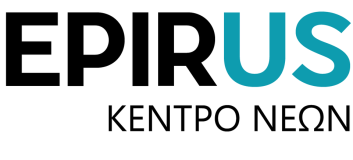 ΑΜΚΕ ΚΕΝΤΡΟ ΝΕΩΝ ΗΠΕΙΡΟΥΔιεύθυνση: Bήσσανη, Πωγωνίου, Ελλάδαemail: info@youthcenterofepirus.org 	                                         Web site: www.youthcenterofepirus.org ΑΜΚΕ ΚΕΝΤΡΟ ΝΕΩΝ ΗΠΕΙΡΟΥΔιεύθυνση: Bήσσανη, Πωγωνίου, Ελλάδαemail: info@youthcenterofepirus.org 	                                         Web site: www.youthcenterofepirus.org ΑΜΚΕ ΚΕΝΤΡΟ ΝΕΩΝ ΗΠΕΙΡΟΥΔιεύθυνση: Bήσσανη, Πωγωνίου, Ελλάδαemail: info@youthcenterofepirus.org 	                                         Web site: www.youthcenterofepirus.org ΑΜΚΕ ΚΕΝΤΡΟ ΝΕΩΝ ΗΠΕΙΡΟΥΔιεύθυνση: Bήσσανη, Πωγωνίου, Ελλάδαemail: info@youthcenterofepirus.org 	                                         Web site: www.youthcenterofepirus.org Ιωάννινα,  10/3/2021  Aριθμ. Πρωτ. :  YCE/21/PR/005/RFQΙωάννινα,  10/3/2021  Aριθμ. Πρωτ. :  YCE/21/PR/005/RFQΠΡΟΣ :Υποψήφιους ΠρομηθευτέςΑ/Α ΤΜΗΜΑΤΟΣΕΙΔΟΣΕΝΔΕΙΚΤΙΚΗ ΠΟΣΟΤΗΤΑ σε τεμάχιαΠΡΟΫΠΟΛΟΓΙΣΘΕΙΣΑ
ΑΞΙΑ (ΕΥΡΩ ΧΩΡΙΣ Φ.Π.Α.)Φ.Π.Α. 24%ΠΡΟΫΠΟΛΟΓΙΣΘΕΙΣΑ
ΑΞΙΑ (ΕΥΡΩ ΜΕ Φ.Π.Α.)1.Λευκά Είδη 1.0389.990,002.397,6012.387,602.Έπιπλα2809.950,002.388,0012.338,003.Οικιακές Συσκευές 545.960,001430,407.390,40Σύνολο:Σύνολο:1.37225.900,006.144,0032.116,00Τμήμα 1, Λευκά Είδη Τμήμα 1, Λευκά Είδη Τμήμα 1, Λευκά Είδη Τμήμα 1, Λευκά Είδη Τμήμα 1, Λευκά Είδη Τμήμα 1, Λευκά Είδη Τμήμα 1, Λευκά Είδη Α/ΑΕίδοςΕΝΔΕΙΚΤΙΚΗ ΠΟΣΟΤΗΤΑ σε τεμάχιαΠΡΟΫΠΟΛΟΓΙΣΘΕΙΣΑ ΑΞΙΑ ΤΕΜΑΧΙΟΥ (ΧΩΡΙΣ Φ.Π.Α.)ΠΡΟΫΠΟΛΟΓΙΣΘΕΙΣΑ
ΑΞΙΑ (ΕΥΡΩ ΧΩΡΙΣ Φ.Π.Α.)Συντελεστής Φ.Π.Α. 24%ΠΡΟΫΠΟΛΟΓΙΣΘΕΙΣΑ
ΑΞΙΑ (ΕΥΡΩ ΜΕ Φ.Π.Α.)1.1Στρώμα με θήκη 15035,005250,001260,006510,001.2Μαξιλάρι1503,00450,00108,00558,001.3Σεντόνια 2 τμχ 706,00420,00100,80520,801.4Μαξιλαροθήκη1501,00150,0036,00186,001.5Κουβέρτα 15013,001950,00468,002418,001.6Πετσετα μεγαλη3002,50750,00180,00930,001.7Θήκη Στρώματος 6815,001020,00244,801264,80Σύνολο:Σύνολο:Σύνολο:Σύνολο:9990,002397,6012387,60Τμήμα 2, Έπιπλα Τμήμα 2, Έπιπλα Τμήμα 2, Έπιπλα Τμήμα 2, Έπιπλα Τμήμα 2, Έπιπλα Τμήμα 2, Έπιπλα Τμήμα 2, Έπιπλα Α/ΑΕίδοςΕΝΔΕΙΚΤΙΚΗ ΠΟΣΟΤΗΤΑ σε τεμάχιαΠΡΟΫΠΟΛΟΓΙΣΘΕΙΣΑ ΑΞΙΑ ΤΕΜΑΧΙΟΥ (ΧΩΡΙΣ Φ.Π.Α.)ΠΡΟΫΠΟΛΟΓΙΣΘΕΙΣΑ
ΑΞΙΑ (ΕΥΡΩ ΧΩΡΙΣ Φ.Π.Α.)Συντελεστής Φ.Π.Α. 24%ΠΡΟΫΠΟΛΟΓΙΣΘΕΙΣΑ
ΑΞΙΑ (ΕΥΡΩ ΜΕ Φ.Π.Α.)2.1Τραπέζι Πλαστικό 3015,00450,00108,00558,002.2Καρέκλα 2005,001000,00240,001240,002.3Κρεβάτι Κουκέτα 50170,008500,002040,0010540,00Σύνολο:Σύνολο:Σύνολο:Σύνολο:9950,002388,0012338,00ΤΜΗΜΑ 3 Οικιακές Συσκεύες ΤΜΗΜΑ 3 Οικιακές Συσκεύες ΤΜΗΜΑ 3 Οικιακές Συσκεύες ΤΜΗΜΑ 3 Οικιακές Συσκεύες ΤΜΗΜΑ 3 Οικιακές Συσκεύες ΤΜΗΜΑ 3 Οικιακές Συσκεύες ΤΜΗΜΑ 3 Οικιακές Συσκεύες Α/ΑΕίδοςΕΝΔΕΙΚΤΙΚΗ ΠΟΣΟΤΗΤΑ σε τεμάχιαΠΡΟΫΠΟΛΟΓΙΣΘΕΙΣΑ ΑΞΙΑ ΤΕΜΑΧΙΟΥ (ΧΩΡΙΣ Φ.Π.Α.)ΠΡΟΫΠΟΛΟΓΙΣΘΕΙΣΑ
ΑΞΙΑ (ΕΥΡΩ ΧΩΡΙΣ Φ.Π.Α.)Συντελεστής Φ.Π.Α. 24%ΠΡΟΫΠΟΛΟΓΙΣΘΕΙΣΑ
ΑΞΙΑ (ΕΥΡΩ ΜΕ Φ.Π.Α.)3.1Πλυντήριο ρούχων 14155,002170,00520,802690,803.2Ψυγειο5150,00750,00180,00930,003.3Ηλεκτρικη Κουζινα10155,001550,00372,001922,003.4Κουζινάκι 1270,00840,00201,601041,603.5Απορροφητήρας 1035,00350,0084,00434,003.6Καφετιέρα 3100,00300,0072,00372,00Σύνολο:Σύνολο:Σύνολο:Σύνολο:5960,001430,407390,40ΤΜΗΜΑ 1 Λευκά είδηΤΜΗΜΑ 1 Λευκά είδηΤΜΗΜΑ 1 Λευκά είδηΤΜΗΜΑ 1 Λευκά είδηΑ/ΑΕίδοςΕΝΔΕΙΚΤΙΚΗ ΠΟΣΟΤΗΤΑ σε τεμάχιαΤεχνικά Χαρακτηριστικά 1Στρώμα με θήκη 150Στρώμα Αφρολέξ 90εκ*190εκ*10εκ , Με ανθεκτική υφασμάτινη επένδυση.
♣ Αντιαλλεργικό για την αποφυγή ακάρεων.
♣ Πλενόμενο.
♣ Με φερμουάρ περιφερειακά του στρώματος για εύκολη αφαίρεση αυτού.
♣ Να είναι σύμφωνο με τα Ευρωπαϊκά Πρότυπα (EN 747-1: 2012+A1:2015 και EN 747-2:
2012+A1:2015).2Μαξιλάρι150Γέμισμα: 100% μπαλάκια σιλικόνης για εξαιρετική απόδοση. 
Κάλυμμα: 100% ύφασμα 
Υποαλλεργικό Διατηρεί το σχήμα του Μεταβλητή στήριξη 3Σεντόνια 2 τμχ 70Σεντονι μονο 100% βαμβακερο 4Μαξιλαροθήκη150Μαξιλαροθήκη Βαμβακερή 100% 5Κουβέρτα 150100% ακρυλικές, 160 εκ * 220 εκ 6Πετσετα μεγαλη300100% βαμβακερες 50*90 εκ 7Θήκη Στρώματος 68Ανθεκτική υφασμάτινη ΄θηκη για στρώμα 90εκ*190εκ*10εκ, Να είναι σύμφωνο με τα Ευρωπαϊκά Πρότυπα (EN 747-1: 2012+A1:2015 και EN 747-2:
2012+A1:2015).Τμήμα 2, Έπιπλα Τμήμα 2, Έπιπλα Τμήμα 2, Έπιπλα Τμήμα 2, Έπιπλα Α/ΑΕίδοςΕΝΔΕΙΚΤΙΚΗ ΠΟΣΟΤΗΤΑ σε τεμάχιαΤεχνικά Χαρακτηριστικά Τραπέζι Πλαστικό 30Τετράγωνο ή ορθογώνιο με αποσπώμενα ή αναδυπλούμενα πόδια. Καρέκλα Πλαστικη 200στοιβαζομενη ή αναδιπλούμενη Κρεβάτι Κουκέτα 50Διαστάσεις ανά κρεβάτι: 100cm x 200cm (για στρώμα 90cm x 190cm) 
♣ Ενδεικτικό ύψος κουκέτας: 170cm 
♣ Υλικό: Ισχυρό ατσάλινο πλαίσιο με ηλεκτροστατική βαφή. 
♣ Δυνατότητα διαχωρισμού της κουκέτας σε δύο (2) μονά κρεβάτια. 
♣ Να περιλαμβάνεται η βάση στήριξης στρώματος (μεταλλικές τάβλες). 
♣ Η κουκέτα να παραδίδεται αμοντάριστη στην εργοστασιακή του συσκευασία. Το εγχειρίδιο 
συναρμολόγησης που θα συνοδεύει το προϊόν να είναι σε Αγγλικά και Ελληνικά. Τα 
ανταλλακτικά πρέπει να περικλείονται σε μια τσάντα και να γίνονται σε κάθε κουκέτα. 
♣ Η πάνω κουκέτα πρέπει να είναι εξοπλισμένη με συνεχή φράγματα ασφαλείας γύρω από το 
κρεβάτι, με εξαίρεση την πρόσβαση στο άνοιγμα από τη σκάλα. Τα κενά μεταξύ των άκρων 
του φράγματος ασφαλείας και του άκρου του κρεβατιού πρέπει να είναι ασφαλή για παιδιά 
με κάθετα ρυθμισμένη σκάλα ή με θετική κλίση προς το άνω κρεβάτι και τις πλευρικές 
ράβδους προστασίας στην κορυφή. 
♣ Ελάχιστες διαστάσεις του σκελετού στήριξης στρώματος: 90cm x 11cm x 2cm το κάθε κρεβάτι 
(Πλάτος x Ύψος x Πάχος). 
♣ Προστατευτικά δαπέδου από καουτσούκ.ΤΜΗΜΑ 3 Οικιακές Συσκεύες ΤΜΗΜΑ 3 Οικιακές Συσκεύες ΤΜΗΜΑ 3 Οικιακές Συσκεύες ΤΜΗΜΑ 3 Οικιακές Συσκεύες Α/ΑΕίδοςΕΝΔΕΙΚΤΙΚΗ ΠΟΣΟΤΗΤΑ σε τεμάχιαΤεχνικά Χαρακτηριστικά 1Πλυντήριο ρούχων 14Εμπρόσθια φόρτωση
Στεγνωτήριο - Όχι
Χωρητικότητα - 5kg τουλάχιστον
Δυνατότητα ρύθμιση θερμοκρασίας
Στροφές - τουλάχιστον 600/λεπτό
Ενεργειακή Κλάση τουλάχιστον A+ 
Εγγύηση: τουλάχιστον δύο (2) χρόνια 2Ψυγειο5Τύπος ψυγείου: δίπορτο , Χρώμα: λευκό ή inox , Ενεργειακή κλάση: A , Ενδεικτικές διαστάσεις: 160 cm x 54 cm x 56cm (ΜxΠxΥ) ♣ Επίπεδο θορύβου: 40 dB , Εγγύηση: τουλάχιστον δύο (2) χρόνια 3Ηλεκτρικη Κουζινα10Ηλεκτρική κουζίνα χρώματος λευκού
Ενεργειακή κλάση Α
Εμαγιέ βάση 4 εστιών
Φωτισμός φούρνου
Μεγάλο συρτάρι αποθήκευσης σκευών
Μεταλλικό καπάκι
Εγγύηση αντιπροσωπείας: 24 Μήνες4Κουζινάκι 12Χωρητικότητα τουλάχιστον 28Lt
τουλάχιστον 2 εστίες
Ρυθμιζόμενος θερμοστάτης 
Πόρτα ασφαλείας που εμποδίζει τη διαρροή θερμότητας
Δυνατότητα ταυτόχρονης λειτουργίας του φούρνου μαζί με δύο εστίες
Καλυμμένη αντίσταση με ανοξείδωτο δίσκο 
Εγγύηση αντιπροσωπείας: 24 Μήνες5Απορροφητήρας 10Αυτόνομος
Εγγύηση: τουλάχιστον δύο (2) χρόνια 6Καφετίερα 3Τύπου Nespresso ή συμβατή ,1200W ή παραπάνω ΕΤΑΙΡΙΚΗΕΠΩΝΥΜΙΑΕΤΑΙΡΙΚΗ ΜΟΡΦΗΔΔΓΗΓΕΠΑΓΓΕΛΜΑΤΙΚΗ ΔΡΑΣΤΗΡΙΟΤΗΤΑΟΝΟΜΑΤΕΠΩΝΥΜΟ ΝΟΜΙΜΟΥ ΕΚΠΡΟΣΩΠΟΥΑ.Φ.Μ. – Δ.Ο.Υ.ΔΙΕΥΘΥΝΣΗΠΟΛΗΤΗΛΕΦΩΝΟ / ΦΑΞ / E-MAILΤΜΗΜΑ ΓΙΑ ΤΟ ΟΠΟΙΟ ΓΙΝΕΤΑΙ Η ΠΡΟΣΦΟΡΑΛΗΞΗ ΟΙΚΟΝΟΜΙΚΗΣ ΠΡΟΣΦΟΡΑΣΈως τις 30-4-2021 από την επομένη της διενέργειας της Πρόκλησης Εκδήλωσης ΕνδιαφέροντοςΤμήμα 1, Λευκά Είδη Τμήμα 1, Λευκά Είδη Τμήμα 1, Λευκά Είδη Τμήμα 1, Λευκά Είδη Τμήμα 1, Λευκά Είδη Τμήμα 1, Λευκά Είδη Τμήμα 1, Λευκά Είδη Α/ΑΕίδοςΠΟΣΟΤΗΤΑ σε τεμάχιαΑΞΙΑ ΤΕΜΑΧΙΟΥ (ΧΩΡΙΣ Φ.Π.Α.)ΑΞΙΑ συνολικής ποσότητας (ΕΥΡΩ ΧΩΡΙΣ Φ.Π.Α.)Συντελεστής Φ.Π.Α. 24%
ΑΞΙΑ (ΕΥΡΩ ΜΕ Φ.Π.Α.)1Στρώμα με θήκη 1502Μαξιλάρι1503Σεντόνια 2 τμχ 704Μαξιλαροθήκη1505Κουβέρτα 1506Πετσετα μεγαλη3007Θήκη Στρώματος 68Σύνολο:Σύνολο:Σύνολο:Σύνολο:Τμήμα 2, Έπιπλα Τμήμα 2, Έπιπλα Τμήμα 2, Έπιπλα Τμήμα 2, Έπιπλα Τμήμα 2, Έπιπλα Τμήμα 2, Έπιπλα Τμήμα 2, Έπιπλα Α/ΑΕίδοςΠΟΣΟΤΗΤΑ σε τεμάχιαΑΞΙΑ ΤΕΜΑΧΙΟΥ (ΧΩΡΙΣ Φ.Π.Α.)
ΑΞΙΑ συνολικής ποσότητας (ΕΥΡΩ ΧΩΡΙΣ Φ.Π.Α.)Συντελεστής Φ.Π.Α. 24%
ΑΞΙΑ (ΕΥΡΩ ΜΕ Φ.Π.Α.)1Τραπέζι Πλαστικό 302Καρέκλα Πλαστικη 2003Κρεβάτι Κουκέτα 50Σύνολο:Σύνολο:Σύνολο:Σύνολο:ΤΜΗΜΑ 3 Οικιακές Συσκεύες ΤΜΗΜΑ 3 Οικιακές Συσκεύες ΤΜΗΜΑ 3 Οικιακές Συσκεύες ΤΜΗΜΑ 3 Οικιακές Συσκεύες ΤΜΗΜΑ 3 Οικιακές Συσκεύες ΤΜΗΜΑ 3 Οικιακές Συσκεύες ΤΜΗΜΑ 3 Οικιακές Συσκεύες Α/ΑΕίδοςΠΟΣΟΤΗΤΑ σε τεμάχιαΑΞΙΑ ΤΕΜΑΧΙΟΥ (ΧΩΡΙΣ Φ.Π.Α.)
ΑΞΙΑ συνολικής ποσότητας (ΕΥΡΩ ΧΩΡΙΣ Φ.Π.Α.)Συντελεστής Φ.Π.Α. 24%
ΑΞΙΑ (ΕΥΡΩ ΜΕ Φ.Π.Α.)1Πλυντήριο ρούχων142Ψυγειο53Ηλεκτρικη Κουζινα104Κουζινάκι125Απορροφητήρας106Καφετίερα3Σύνολο:Σύνολο:Σύνολο:Σύνολο: Ημερομηνία: ………………Για τον υποψήφιο Προμηθευτή Ημερομηνία: ………………Σφραγίδα / ΥπογραφήΟνοματεπώνυμο Νομίμου Εκπροσώπου